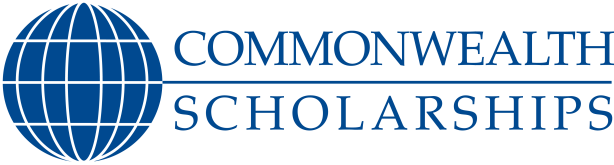 Commonwealth Split-site Scholarships Eligibility checklistEligibilityYou must check that you meet all of the following eligibility criteria before submitting your application, otherwise we will be unable to consider your application:   I am a citizen of, or have been granted refugee status by, an eligible Commonwealth country, or am a British Protected Person.   I am permanently resident in an eligible Commonwealth country.   I will be registered for a PhD at a university in an eligible Commonwealth country by the time my Scholarship would start (at the start of the next UK academic year).   I have ensured that an institutional or departmental link exists between my home university and my proposed UK university. This link is greater than simply a collaboration between individuals, and I have read the ‘Tenure and placement’ section on the programme page to ensure the relationship meets the necessary criteria.   I am available to start academic studies in the UK at the start of the next UK academic year in September.   By the start of the next UK academic year, I will hold a first degree of at least upper second class (2:1) honours standard, or a second class degree (2:2) and a relevant postgraduate qualification (usually a Master’s degree).   I am unable to afford to study in the UK without this scholarship.Documentation You must make sure that you submit all of the following documentation with your application, otherwise we will be unable to consider your application:   Proof of citizenship or refugee status in an eligible Commonwealth country.   Full transcripts detailing all higher education qualifications.    References from at least two individuals, on institutional letterhead or an email, clearly showing the sender’s details.   Supporting statement on institutional letterhead from a proposed supervisor in the UK.   Supporting statement on institutional letterhead from the current supervisor at the home university.